Сценарий утренника, посвященного 8 Марта, для детей младших групп «Настин пирог».Музыкальный руководитель Абдуллаева М.В.2022г.Дети с искусственными цветами в руках шагом заходят в зал, встают полукругом.1.Ведущий. Дорогие мамы и бабушки! Сегодня наши дети хотят поздравить вас с весенним праздником! Мы желаем вам быть всегда красивыми, здоровыми, любимыми!2.Ведущий. Сегодня мамочек любимых поздравят наши малыши,Для вас они поют и пляшут, стихи читают от души!Дети {по очереди). С днём Восьмого марта маму поздравляем,       Будь здорова, мама, мама дорогая!2.  Целый день я думаю, не могу решить,
    Что же мне на праздник маме подарить?     3.  Нарисую ей цветочки, нарисую шарики,       В щёчку нежно поцелую - вот мои подарки! Исполняется песня «Подарки маме» - младшая группа.1.Ведущий.         А теперь для мамочек для нашихМы весело попляшем!Исполняется «Пляска малышей» - ясли.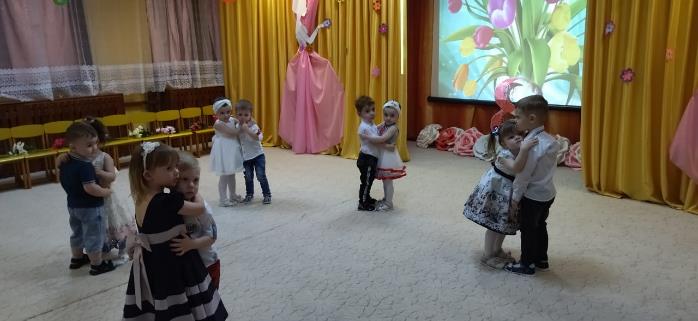 2.Ведущий. В этот праздничный день мы поздравляем не только мам, но и наших добрых заботливых бабушек. Кто же ещё свяжет внучатам такие красивые варежки?Проводится игра "Найди такую же варежку"- младшая группа.На полу раскладывается восемь варежек из картона с разным узором, их пары - у воспитателя. Вызываются четверо детей. Воспитатель даёт им по одной варежке и просит на полу найти такую же. Игра повторяется с другими детьми.2.Ведущий. Для вас, милые бабушки, сейчас прозвучит песня!Исполняется песня «Лады, лады, ладушки» муз.и сл.Е.Гомоновой – младшая группа.1.Ведущий. Ну-ка, ложки разбирайте,              Колокольцы звонкие!              Ну-ка, дружно заиграйте              Русскую народную!Исполняется «Ах вы, сени»-рус. нар. мел. –оркестр ясельной группы.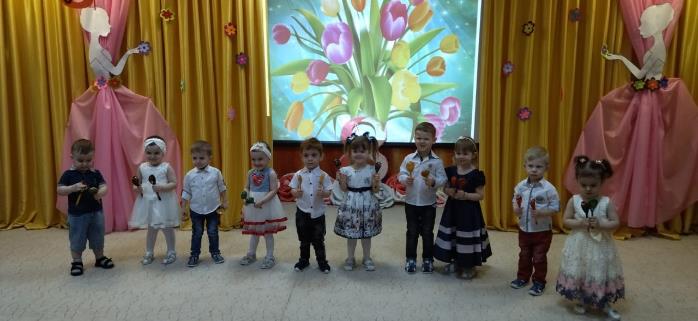   2.Ведущий. Танец- это верный друг,                Льется музыка вокруг,                В круг скорей вставай,                Пляску с нами начинай!Исполняется пляска «Вот носок» - младшая группа.Далее разыгрывается сценка «Настин пирог».Выносят столик, на нём стоят кастрюля с ложкой, пакеты с молоком, мукой, солью.2.Ведущий.Есть в нашем садикеДевочка Настенька:Глазки-бусинки,Щёчки-яблочки,Ротик- клюковка.Мамина радость,Папина сладость.Бабушкам и дедушкамУтеха на старость!Настя (водит ложкой в кастрюле).Насыпаю муку,Маме я пирог пеку,В тесто молоко вливаю,Хорошенько размешаю...Киска.Мяу-мяу, дайте КискеМолока немного в миске!Настя (наливает Киске молоко). Кушай, Киска!Собачка.Гав-гав-гав, налей немножкоМолочка в собачью плошку!Настя (наливает молоко). Кушай, Собачка!Мышка.Пи-пи! Мышку пожалейте,В ложку молока налейте!Настя. Кушай, Мышка! 2.Ведущий. Киске мало молочка! Киска. Дай мне, Настя, пирожка! Собачка. Дай и мне кусочек! Мышка. Крошку на носочек! Кошка мяукает, Собака лает, Мышка пищит (одновременно). Настя. Вы мне, гости, не мешайте, Не мяукайте, не лайте, Даже не пищите! Лучше помогите! 2.Ведущий.Трали-вали, тили-тили, Дружно тесто замесили: Кошка молоко лила, Соль Собачка принесла, Мышка хвостиком взбивала... Все персонажи. Испекли пирог на славу!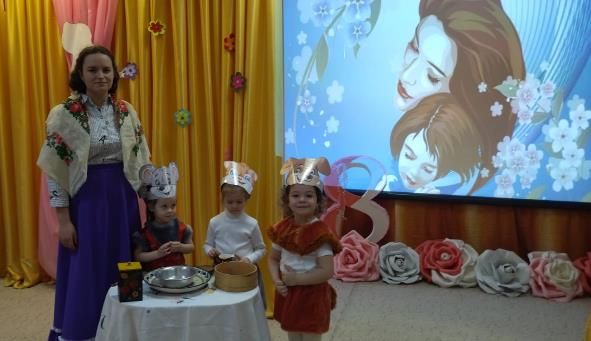 2.Ведущий. Ребята, давайте тоже пироги испечём!Дети исполняют пальчиковую гимнастику " Пирог"Мы капусту рубим, рубим (ладошками рубим) 
Мы капусту солим, солим (солим щепоткой)
Мы капусту мнём, мнём (пальчики сжимаем и разжимаем)Мы морковку трём, трём (кулачки трут друг друга)Тесто замесили (сжимаем кисти рук)
И пирог лепили (ладошки лепят)
Шлёп, шлёп, 
Шлёп, шлёп.Слепим мы большой пирог! (разводим руки).
2.Ведущий. А теперь напечем пирожков да пряничков.Исполняется песня «Пирожки» муз.А.Филиппенко, сл.Н.Кукловской.1.Ребенок.В день весенний солнечныйМаму поздравляем.2.Ребенок.Жизни долгой, радостнойОт души желаем.Исполняется «Полечка» - младшая группа.3.Ребенок.Пусть звенят повсюду песниПро любимых наших мам 4.Ребенок.Мы за все, за все, родные,Говорим... Спасибо вам!Ясельная группа исполняет «Танец с цветами».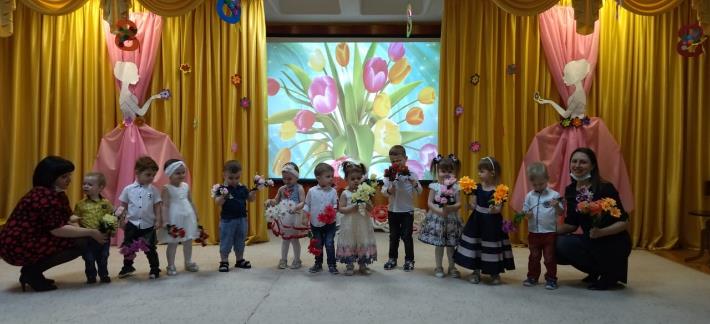 1.Ведущий.  Ребята! А вы ничего не забыли? Вы, так старались, так трудились, чтобы сделать мамам сюрприз.  Дети демонстрируют подарки для мам, изготовленные своими руками.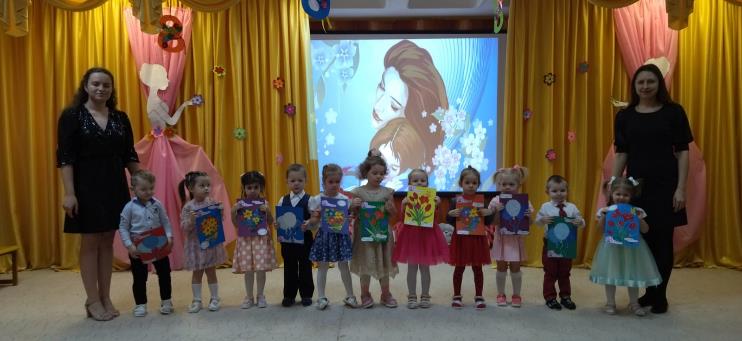 